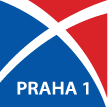 Zápis č. 2/2020 ze dne 20.5.2020z jednání Komise obecního majetku (částečně společného s Komisí pro obchod a služby)Rady městské části Praha 1Datum a místo jednání: 20.5.2020 ve 14.30 hod., přízemí - pitevna MČ P1, Vodičkova 18/681, Praha 1 Přítomni: Z. Chlupáčová (předsedkyně komise), M. Jirásková (místopředsedkyně komise), J. Počarovský (člen komise), T. Pacner (člen komise), J. Votoček (člen komise), D. Bodeček (člen komise), F. Kračman (člen komise), M. Kučera (člen komise), T. Heres (člen komise), L. Klimt (člen komise), V. Ryvola (člen komise)Omluveni: -Částečná neúčast: - F. Kračman (účast 15.00 – 16.30 hod), J. Počarovský (odchod v 16.00 hod)Hosté ÚMČ Praha 1: K. Grabein Procházka (radní MČ P1), M. Caban (radní MČ P1), K. Ulm (zastupitel MČ P1), A. Počarovská (zastupitelka MČ P1), T. Kunštátová (vedoucí odboru ŽIO), P. Vaněk (vedoucí OTMS), K. Dubská (vedoucí OSN/OTMS), D. Koníčková (vedoucí oddělení obchodu a služeb), V. Hrůzová (tajemnice KOOS)Hosté: členové Komise pro obchod a služby S. Lazar, D. Skalický, J. Šťastná, M. Staněk, I. IlkováZapsala: P. Sluková (tajemnice komise)Program jednání: Úvodní slovo předsedkyně Komise obecního majetku Rady MČ P1Schválení programu Komise obecního majetku Rady MČ P1Schválení zápisu č. 1 ze dne 25.3.2020Slevy v návaznosti na usnesení Rady MČ P1Rcaffe s.r.o., Jindřišská 23/875 – žádost o prominutí nájmuVMKL export import s.r.o., Masná 19/697 – žádost o pozastavení platby nájemnéhoLubr Praha s.r.o., Rybná 13/1065 – žádost o snížení nájemného o 80%Prague Retail Holdings a.s., Melantrichova 6/1062 – žádost o prominutí nájemnéhoExchange, Uhelný trh 3/424 – žádost o dočasné snížení nájmuOděvní galerie E.Daniely, Na Struze 1/227 – žádost o slevu z nájemného2 R-Z, s.r.o., Kozí 12/803 – žádost o snížení nájemnéhoNademlýnská s.r.o., Dušní 2/924 – žádost o prominutí nájemného a splátkový kalendář Obchod Modely, Benediktská 9/1030 – žádost o snížení nájmuJizerské pekárny s.r.o., Dušní 1/928 – žádost o slevu na nájemnémInfinite KM s.r.o., Perlová 6/366 – žádost o snížení nájmuFashion Trend s.r.o., Dušní 2/924 – žádost o neúčtování nájemnéhoGreen Garden s.r.o., Opletalova 10/923 – žádost o prominutí nájemného 1 – 5/2019 a od 13.3.2020Korabel družstvo, V Kolkovně 7/908 – žádost o snížení nájemnéhoManzini, K. Světlé 23/321 – žádost o odpuštění nájmuAura oční optika s.r.o., Vodičkova 13/728 – žádost o úpravu výše nájemnéhoTemps Concept s.r.o., Pařížská 24/129 – žádost o poskytnutí slevy z nájmuLeasing Barock s.r.o., Pařížská 24/129 – žádost o poskytnutí slevy z nájmuNT v.o.s., Pařížská 19/203 – žádost o odložení plateb nájemnéhoKlub Slunečnice, Maiselova 7/58 – žádost o prominutí nájmuInteligencia s.r.o., Malostranské náměstí 38/24 – žádost o odložení – odpuštění nájemnéhoxxxxxxxxxxxxxxx, Opletalova 15/1323 – žádost o odpuštění nájemnéhoNLFF s.r.o., Karmelitská 30/270 – žádost o snížení nájemnéhoBeata Rajská – design s.r.o., Dušní 2/924 – žádost o úpravu nájemnéhoCool Drink s.r.o., Na Perštýně 17/350 – žádost o odpuštění nájemnéhoCool Drink s.r.o., Valentinská 11/56 – žádost o odpuštění nájemnéhoCool Drink s.r.o., Senovážné náměstí 16/1565 – žádost o odpuštění nájemnéhoMarc O´Polo, Václavské náměstí 12/777 – žádost o poskytnutí slevy z nájmuxxxxxxxxxxxxxx (Desing concept), U Obecního dvora 2/793 – žádost o odpuštění/snížení nájemnéhoBeer Point s.r.o., Mezibranská 19/577 – žádost o odpuštění nájemného a obnovení jednání o NSBlue Box s.r.o., V Kotcích 24/964 – žádost o prominutí nájemnéhoRA & PA s.r.o., Rytířská 15/535 – žádost o prominutí nájemnéhoImpex Art Museum s.r.o., Široká 4/24 – výzva k zahájení jednání o změně obsahu smlouvyHumanic, Národní 40/34– výzva ke snížení nájemnéhoKVM Group s.r.o., E. Krásnohorské 10/123 – žádost o odpuštění/prominutí nájemnéhoKitchem The Address s.r.o., 28. října 9/375S.E.K. s.r.o., U staré školy 6/113 – žádost o poskytnutí slevy z nájmuS.E.K. s.r.o., Široká 12/64 – žádost o poskytnutí slevy z nájmuKadeřnictví Studio Itta, Ve Smečkách 28/595 – žádost o přerušení platby nájemnéhoŽabka, Havelská 3/511 – informace o dočasném uzavření maloobchodní prodejnyGAMAF s.r.o., Na Poříčí 44/1053 – žádost o projednání pronájmu části dvora na provozování zahrádekZázraky s.r.o., Mikulandská 4/122 – žádost o pokračování snížení nájemného z důvodu rekonstrukcexxxxxxxxxxxxxxxx, Mikulandská 3/133 – žádost o pokračování snížení nájemného z důvodu rekonstrukce4 WINES, Štupartská18/769 – projednání žádosti nájemce ve věci změny jednatele Anglo-americká vysoká škola, Letenská 5/120 – žádost o snížení nájemného a odpuštění dvou platebWerichova vila, U Sovových mlýnů 7/501 -  žádost o odložení splatnosti nájemnéhoNama Prague, Anežská 8/810 – žádost o prodloužení (odložení) splatnosti náejmnéhoCOPA s.r.o., Panská 5/891 – žádost o odložení a odpuštění nájmuImmovision Praha s.r.o., Cihelná 2a/635 – žádost o odložení a odpuštění nájmuTereza, Haštalská 17/756 – žádost o slevu na nájemnémVistoria CZ a.s., Spálená 59/114 – žádost o poskytnutí slevy z nájemnéhoVIP GASTRO, Bílkova 13,15/864 – žádost o poskytnutí slevy z nájemnéhoAnona a.s., Rybná 8/677 – žádost o odložení splatnosti nájemného min. o 3 měsíceEP-SC s.r.o., Na Poříčí 36,38/1933, 1934 – žádost o uvážení a zohlednění uzavření provozovenH&Hotels s.r.o., Václavské náměstí 43/819 – žádost o poskytnutí slevyEP-SC s.r.o., Václavské náměstí 43/819 – žádost o uvážení a zohlednění uzavření provozovenPlakátovací plochy, MF Reklama – žádost o poskytnutí slevyxxxxxxxxxxxxxxx, Palackého 5/720 – odklad plateb nájemného NR7, Králodvorská č. parc. 674 – žádost o odklad splatnosti nájemnéhoNOLIK s.r.o., Mostecká 26/40 – změna nájemní smlouvy a snížení nájemnéhoxxxxxxxxxxxx, Novomlýnská 3/1238 – narovnání vzájemných sporných či pochybných právxxxxxxxxxxxx, Haštalská 1/795 – vyhodnocení záměru na pronájem nebytového prostoruAgentura NKL, Palác Žofín – prodloužení nájemního vztahuRůzné Úvodní slovo předsedkyně Komise obecního majetku Rady MČ P1Předsedkyně komise Z. Chlupáčová požádala o úvodní slovo MUDr. Votočka a jednání zahájila ve 14.30 hod. Přítomno 10 členů komise. 1 člen předem nahlásil pozdější příchod. 2 členové předem nahlásili dřívější odchod. Jsou přítomni dva hosté, K. Grabein Procházka (radní MČ P1), M. Caban (radní MČ P1) a Komise pro obchod a služby zastoupena K. Ulm (zastupitel MČ P1), A. Počarovská (zastupitelka MČ P1), J. Titlbachová, S. Lazar, D. Skalický, J. Šťastná, M. Staněk, D. Koníčková (vedoucí oddělení obchodu a služeb) a V. Hrůzová (tajemnice KOOS). Komise je usnášeníschopná. Ověřovatelem zápisu pověřila předsedkyně komise M. Jiráskovou. MUDr. Votoček seznámil obě komise s rozhodnutím Rady MČ P1 udělit postiženým nájemcům nebytových prostor 100% slevu z nájemného za měsíc duben a krátce pohovořil o dalších žádostech nájemců, které byly doručeny MČ P1 s individuálními požadavky. Tyto žádosti byly součástí podkladových materiálů na dnešní společné jednání komisí a předpokládá tak, že přítomní se s těmito seznámili. Informoval o skutečnosti, že nájemci garáží, ateliérů, kanceláří atd. byli z udělení 100% slevy z nájemného Radou MČ P1 vyloučeni. Žádosti, které jsou součástí programu dnešního jednání, zpracoval do tabulky, tyto rozdělil dle druhů požadavků, aby jejich projednávání bylo ucelené a nebyly projednávány jednotlivě. Tabulka byla taktéž součástí podkladů k dnešnímu jednání.Schválení navrženého programuPředkladatel: Z. ChlupáčováProběhla diskuse k navrženému programu, ke kterému nebyly žádné připomínky ani navrhované jiné úpravy.Program 2. jednání KOMA byl schválen.				            Usnesení KOMA č. 2/2/2020Hlasování:Pro: 10		Proti: 0		Zdržel se: 0Schválení zápisu č. 1 ze dne 25.3.2020Předkladatel: Z. ChlupáčováProběhla diskuse k zápisu č. 1. Hlasování proběhlo již závěrem jednání, kdy bylo přítomno 9 členů komise.Zápis č. 1 ze dne 25.3.2020 byl schválen.				            Usnesení KOMA č. 2/2/2020Pro: 8		Proti: 0		Zdržel se: 14)  Slevy v návaznosti na usnesení Rady MČ P1Předkladatel: Z. Chlupáčová15.00 hod – na jednání se dostavil F. Kračman – přítomno 11 členů komiseV návaznosti na úvodní slovo MUDr. Votočka bylo pokračováno v diskusi ke konkrétním žádostem. V diskusi zaznívá návrh předsedy Finančního výboru T. Herese, aby tyto byly dále roztříděny do tří skupin, a to na žádosti, kterým vyhovět nelze, žádosti, které splňují podmínky vyhovění a žádosti zcela individuální. Je projednávána skutečnost, že není stále zveřejněna prováděcí vyhláška usnesení vlády České republiky ze dne 18.5.2020 č. 550 k Programu COVID – NÁJEMNÉ, není tak možné k dnešnímu dni přijímat nějaká rozhodnutí, aby tato nebyla následně v rozporu s touto prováděcí vyhláškou. Je navrhováno vyčkat a nyní postupovat dle usnesení Rady MČ P1, kdy byla udělena sleva ve výši 100% nájemného za měsíc duben. Tím, že byla udělena sleva 100% je zde i možnost, že tím bylo naplněno doporučené poskytnutí slevy z nájemného ve výši 30% (33%)  na tři měsíce. Mezi diskutujícími panuje shoda, že k dnešnímu dni nejsou dostatečně známa ani plánovaná opatření hl. m. Prahy a vlády a není tak dostatek informací k relevantnímu rozhodování komise. Je uvažováno, že tato opatření by již mohla být známa do 30.6.2020 a následně by se Komise obecního majetku mohla sejít a vyhodnotit požadavky nájemců již s podrobnou znalostí faktů. Závěrem diskuse jsou formulována usnesení, které byly hlasovány.KOMA doporučuje Radě MČ P1 uvést do souladu usnesení Rady UR20_0389 ze dne 31.3.2020 s nařízením vlády ze dne 18.5.2020 – schváleno.   	                        	          Usnesení KOMA č. 4/2/2020Hlasování:Pro: 11		Proti: 0		Zdržel se: 05) Rcaffe s.r.o., Jindřišská 23/875 – žádost o prominutí nájmuPředkladatel: Z. ChlupáčováNájemce požádal o prominutí nájmu už za 3. měsíc 2020, a když bude nutnost, tak i na 4. měsíc 2020 s tím, že prostor nevyužívají. Proběhla diskuse k tomuto bodu. KOMA doporučuje Radě MČ P1 nevyhovět žádosti Rcaffe s.r.o. a nájemné neprominout – schváleno   
                                                                                                                                Usnesení KOMA č. 5/2/2020Hlasování:Pro: 10		Proti: 0		Zdržel se: 16) VKML export import, s.r.o., Masná 19/697 – žádost o pozastavení platby nájemného Předkladatel: Z. ChlupáčováNájemce požádal o zvážení možnosti pozastavení platby nájemného za prostor na následujících 6 měsíců. Proběhla diskuse k tomuto bodu. KOMA doporučuje Radě MČ P1 nevyhovět žádosti VKML export import s.r.o. – schváleno   
                                                                                                                                Usnesení KOMA č. 6/2/2020Hlasování:Pro: 11		Proti: 0		Zdržel se: 0K bodu 65) xxxxxxxx, Novomlýnská 3/1238 – narovnání vzájemných sporných či pochybných právKOMA přesouvá projednání bodu 65) na příští jednání KOMA dne 3.6.2020 od 16.00 hod – schváleno   
                                                                                                                              Usnesení KOMA č. 65/2/2020Hlasování:Pro: 8		Proti: 0		Zdržel se: 37) LUBR Praha, s.r.o., Rybná 13/1065 – žádost o snížení nájemného Předkladatel: Z. ChlupáčováNájemce požádal o o snížení nájemného o 80%. Proběhla diskuse k tomuto bodu. KOMA doporučuje Radě MČ P1 vyhovět žádosti LUBR Praha, s.r.o. – neschváleno   Usnesení KOMA č. 7/2/2020Hlasování:Pro: 0		Proti: 11		Zdržel se: 08) – 44) individuální žádosti nájemců Předkladatel: Z. ChlupáčováProběhla společná diskuse napříč komisemi k individuálním žádostem nájemců.KOMA doporučuje Radě MČ P1 neschválit poskytnutí slev na základě přílohy č. 1 tohoto usnesení s tím, že doporučuje Radě MČ P1 stanovit jasné podmínky pro poskytování slev na nájemném v souladu s předcházejícím usnesením KOMA (č. 4/2/2020) – schváleno                         Usnesení KOMA č. 47/2/2020Hlasování:Pro: 11		Proti: 0		Zdržel se: 049) – 63) individuální žádosti nájemců Předkladatel: Z. ChlupáčováProběhla diskuse k individuálním žádostem nájemců.KOMA doporučuje Radě MČ P1 neschválit poskytnutí slev na základě přílohy č. 2 tohoto usnesení s tím, že doporučuje Radě MČ P1 stanovit jasné podmínky pro poskytování slev na nájemném v souladu s usnesením vlády ze dne 18.5.2020 – schváleno                                               Usnesení KOMA č. 63/2/2020Hlasování:Pro: 11		Proti: 0		Zdržel se: 016.00 hod – z jednání odešel J. Počarovský – přítomno 10 členů komise46) Zázraky s.r.o., Mikulandská 4/122 – žádost o pokračování snížení nájemného z důvodu rekonstrukce, 47)xxxxxxxxxxx, Mikulandská 3/133 – žádost o pokračování snížení nájemného z důvodu rekonstrukce, 48) 4 WINES, Štupartská18/769 – projednání žádosti nájemce ve věci změny jednatele a 64) NOLIK s.r.o., Mostecká 26/40 – změna nájemní smlouvy a snížení nájemnéhoPředkladatel: Z. ChlupáčováProběhla diskuse k těmto čtyřem a bodům současně. Členové KOMA se shodují, aby tyto body byly projednány na dalších jednáních KOMA.KOMA přesouvá projednání bodů 48) a 64) na příští jednání KOMA dne 3.6.2020 od 16.00 hod – schváleno                                                                                                                  Usnesení KOMA č. 64/2/2020Hlasování:Pro: 10		Proti: 0		Zdržel se: 016.30 hod – z jednání odešel F. Kračman – přítomno 9 členů komise45) GAMAF, s.r.o., Na Poříčí 44 – žádost o přezkoumání usnesení Rady UR20_0490 Předkladatel: Z. ChlupáčováNájemce dne 6.5.2020 požádal Komisi obecního majetku o přezkoumání usnesení Rady UR20_0490 ze dne 5.5.2020 ve věci pronájmu části dvora, přiléhajícího k nebytovým prostorám, tj. zahrádky za 60 Kč/m2.KOMA doporučuje Radě MČ P1 trvat na svém usnesení UR20_0490 ze dne 5.5.2020 – schváleno			                                                                                                    Usnesení KOMA č. 45/2/2020Hlasování:Pro: 7		Proti: 0		Zdržel se: 266)xxxxxxxxxx, Haštalská 1/795 – vyhodnocení záměru na pronájem nebytového prostoruPředkladatel: Z. ChlupáčováDoba nájmu určitá do 14.9.2020. Nájemce dne 13.1.2020 požádal o prodloužení nájemní smlouvy. Rada MČ P1 usnesením UR20_0224 ze dne 25.2.2020 schválila záměr na pronájem uvedeného nebytového prostoru, a to všeobecný se stávajícím účelem nájmu – galerie. Záměr byl na úřední desce zveřejněn od 5.3.2020 do 3.4.2020. K tomuto záměru žádná jiná nabídka nedošla, pouze od stávajícího nájemce za aktuální nájemné 77.952 Kč/rok. KOMA doporučuje Radě MČ P1 vypsat výběrové řízení na pronájem tohoto prostoru – schváleno			                                                                                                    Usnesení KOMA č. 66/2/2020Hlasování:Pro: 9		Proti: 0		Zdržel se: 067) Agentura NKL, Palác Žofín – prodloužení nájemního vztahuPředkladatel: Z. ChlupáčováDoba nájmu určitá do 31.12.2024. Dopisem ze dne 30.12.2019 uplatnila Agentura NKL opční prodloužení nájmu Paláce Žofín o dalších 10 let. S ohledem na aktuální situaci v ČR si Agentura NKL dovoluje dne 19.3.2020 zdvořile požádat o urychlené projednání prodloužení nájemního vztahu. KOMA doporučuje Radě MČ P1 neschválit prodloužení doby nájmu a doporučuje před uplynutím doby určité vypsat výběrové řízení na pronájem Paláce Žofín – schváleno                                                                                                                 Usnesení KOMA č. 67/2/2020                                                                  Hlasování:Pro: 9		Proti: 0		Zdržel se: 0KOMA doporučuje Radě MČ P1 vstoupit v jednání s Magistrátem ve věci navrácení či kompenzace za cca 72 mil. Kč za zrušení plateb za zábory veřejného prostranství (předzahrádek) – schváleno                                                                                                                 Usnesení KOMA č. 68/2/2020                                                                  Hlasování:Pro: 9		Proti: 0		Zdržel se: 0Na závěr předsedkyně KOMA poděkovala přítomným za účast na jednání a v 17.45 hod. jej ukončila. V souvislosti s novým Nařízením Evropského parlamentu a Rady EU 2016/679 o ochraně osobních údajů ("GDPR"), jež se stal účinným dne 25.5.2018, upozorňuje zpracovatel tisku všechny členy volených orgánů městské části a další osoby (zaměstnance MČ Praha 1 a další třetí osoby), že údaje v tomto zápise z jednání Komise obecního majetku Rady městské části Praha 1, mohou splňovat podmínky ochrany osobních údajů ve smyslu uvedeného nařízení a v tom případě je zapotřebí s nimi nakládat v souladu "GDPR".ověřovatel zápisu: 				            		          předsedkyně komise:…………………………………..					…………………………………..       Mgr. Monika Jirásková v.r.					          	    JUDr. Zuzana Chlupáčová v.r.
Příští komise se koná ve středu 27.5.2020 od 16:00 hod.